DR J A HAMILTON-SMITH & PARTNERSChadwell Heath Health CentreAshton GardensChadwell Heath, RomfordEssex, RM6 6RTPractice Telephone: 020 8590 1461/8599 2435   Practice Secretary: 020 8918 0533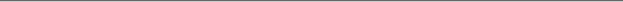 20th October 201112:30 PPG AGENDA1	 Develop a Patient Reference Group (PRG)2 	Agree areas of priority with the PRGPatients priorities and issuesPractice priorities and issues Planned practice changesCare Quality Commission (CQC) related issuesNational GP patient survey issues3 	Collate patient views through the use of a survey4 	Provide PRG with opportunity to discuss survey findings and reach    agreement with the PRG on changes to services5 	Agree action plan with the PRG and seek PRG agreement to implementing changes6 	Publicise actions taken – and subsequent achievement